CONTROL MISIÓN 10 SÚPER MATIHÉROES Nombre: _______________________________ Nº Lista: ______  Fecha: ________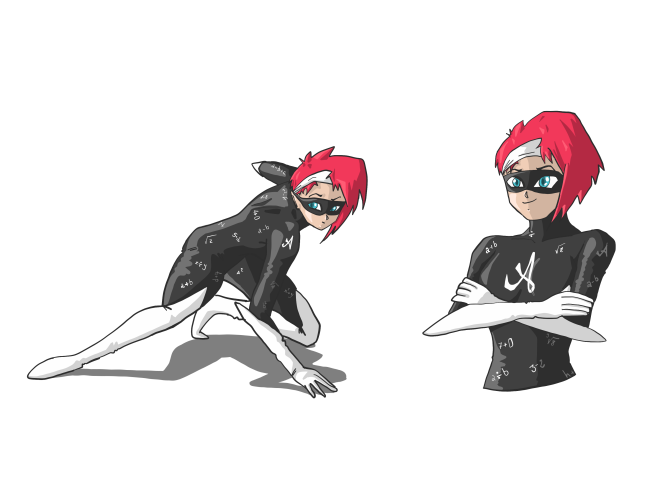 1. Calcula el perímetro de las casas de los matihéroes. La casa de Paradoja es un rectángulo, la de Vector es un pentágono regular y la de Hipótesis es un triángulo equilátero.12 cm					4 cm						9 cm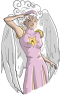 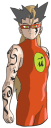 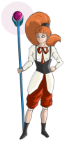 			      7 cm2. Aritmética, Vector e Hipótesis están recabando material para sus casas teniendo en cuenta diferentes polígonos. Une con flechas cada polígono con el nombre que le corresponde para que nuestros matihéroes puedan reformar sus casas.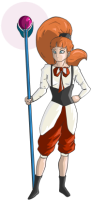 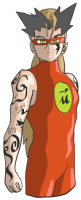 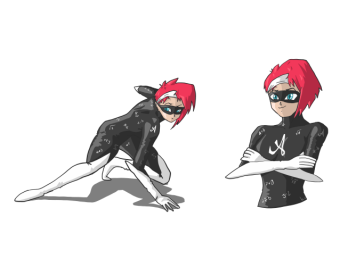 3. Relaciona con flechas los polígonos con los conceptos que los caracterizan.4. Clasifica los siguientes polígonos en regulares e irregulares uniendo cada uno con el concepto que lo describe.5. Clasifica los siguientes triángulos según sus lados y según sus ángulos uniéndolos con flechas a los conceptos que los definen. Utiliza un color para cada triángulo.6. En la fábrica de creación de piezas para las casas de los Matihéroes han tenido un problema con el ordenador y les han faltado calcular algunos ángulos de las piezas. Calcula el valor de ellos en las piezas que nos han dado (triángulos y cuadriláteros).A			B			C				D7. Para la casa de Aritmética necesitamos  piezas de cuadriláteros paralelogramos y para la casa de Vector, necesitamos piezas de cuadriláteros no paralelogramos. Clasifica los siguientes cuadriláteros en paralelogramos y no paralelogramos uniéndolos con flechas a los conceptos correspondientes para ayudarles a elegir. Utiliza un color para unir los paralelogramos y otro para unir los no paralelogramos.8. Relaciona con flechas los siguientes nombres con los elementos representados.Círculo / Centro / Arco / Radio / Sector circular / Cuerda / Diámetro / Circunferencia.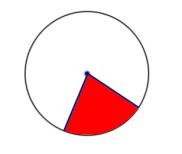 9. Calcula la longitud de las siguientes circunferencias.		C					D			   3 cm					8 cm10. Completa la siguiente tabla.Nombre¿Es un poliedro?¿Es un prisma?¿Es una pirámide?N.º de vérticesN.º de carasN.º de aristas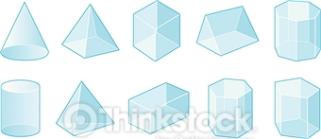 